TÜZEL KİŞİLER İÇİN ODA KAYIT BEYANNAMESİ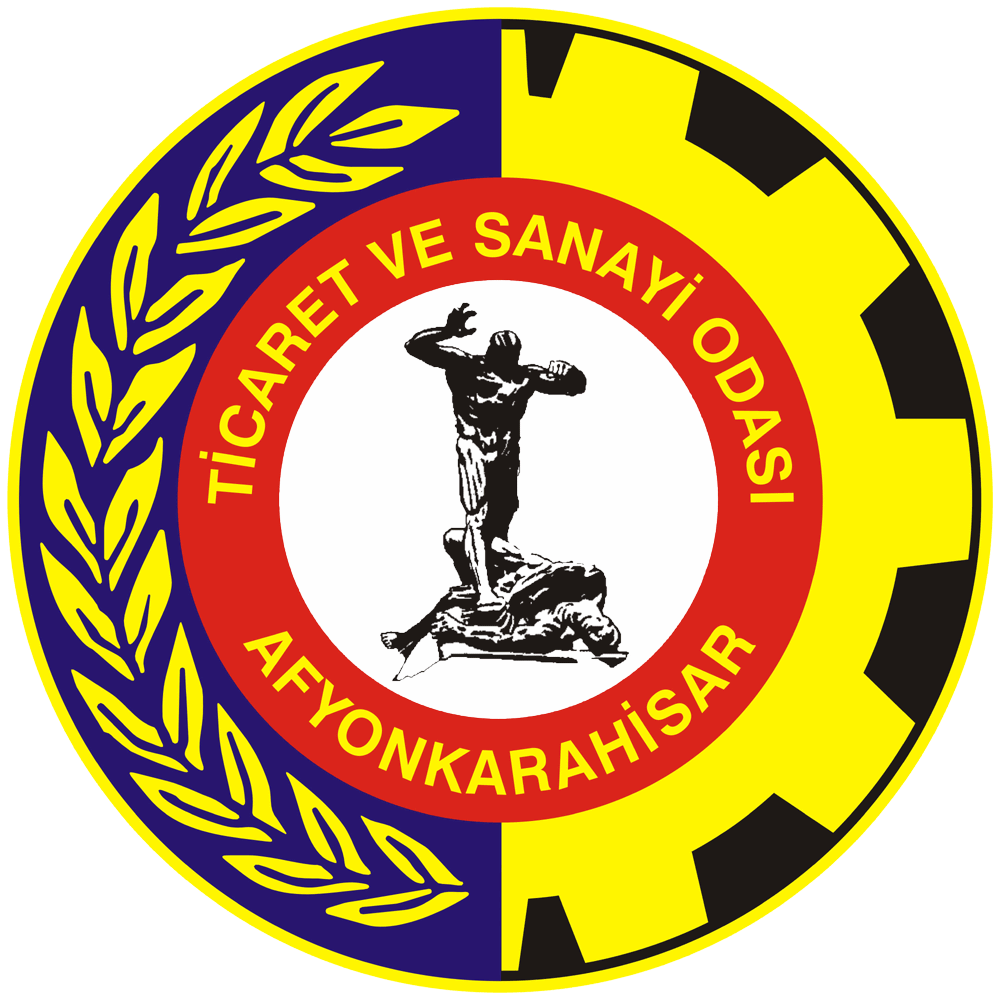 AFYONKARAHİSAR TİCARET VE SANAYİ ODASI’NAAşağıda yazılı  bilgilerin gerçeğe  uygun olduğunu  beyanla  5174  sayılı  Türkiye Odalar ve Borsalar Birliği ile Odalar ve Borsalar Kanunu ve ilgili yönetmelik hükümleri dahilinde kaydımızın yapılmasını rica eder, 6698 sayılı “Kişisel Verilerin Korunması Kanunu kapsamında aşağıda detayları verilen kişisel ve özel nitelikli kişisel verilerimin  işlenmesine muvafakat ettiğimi kabul, beyan ve taahhüt ederim.A-) UNVAN, ADRES, FAALİYET KONUSU, SERMAYEB-) ŞİRKET KURUMSAL BİLGİLERİC-)  YETKİLİ VE ORTAK BİLGİLERTicaret Sicil NoTarih: …./…./……….Kaşe / İmzaOda Sicil NoTarih: …./…./……….Kaşe / İmzaDerecesiTarih: …./…./……….Kaşe / İmzaKayıt ÜcretiTarih: …./…./……….Kaşe / İmzaMeslek GrubuTarih: …./…./……….Kaşe / İmzaNACE KoduXXXXXXTarih: …./…./……….Kaşe / İmzaTicaret ÜnvanıTicari İkametgahŞirketin Fiilen Yapacağı İşlerTüzel Kişinin Merkez SermayesiŞube İçin Ayrılan Sermayesiİş Telefonuİş Faxİş E-PostaKep Adresiİş Cep NoWeb AdresiVergi DairesiVergi NoMali Müşavir /Muhasebeciİş TelefonuMali Müşavir /MuhasebeciCep TelefonuGÖREVİADI – SOYADIADI – SOYADIADI – SOYADICEP TELEFONUCEP TELEFONUE-POSTA ADRESİE-POSTA ADRESİ1122334455FOTO -1-FOTO -1-FOTO -1-FOTO -1-FOTO -1-FOTO -1-FOTO -1-FOTO -1-FOTO -1-BU BÖLÜM ODA SİCİL BİRİMİ TARAFINDAN DOLDURULACAKTIR.BU BÖLÜM ODA SİCİL BİRİMİ TARAFINDAN DOLDURULACAKTIR.Beyannameyi İnceleyeninAdı-Soyadı ve İmzası02.01.2018 Tarih ve 247/2 sayılı Yönetim Kurulu Yetki Devri Kararına göre       ……………..… Sicil No verilmiş ve ……………… dereceden  sınıflandırılarak  ………………………….….. Meslek Gurubun dâhil edilerek Genel Sekreter onayı ile oda kaydı yapılmıştır.Beyannameyi İnceleyeninAdı-Soyadı ve İmzasıKayıt Karar Tarihi ……………..Genel Sekreter İmzası